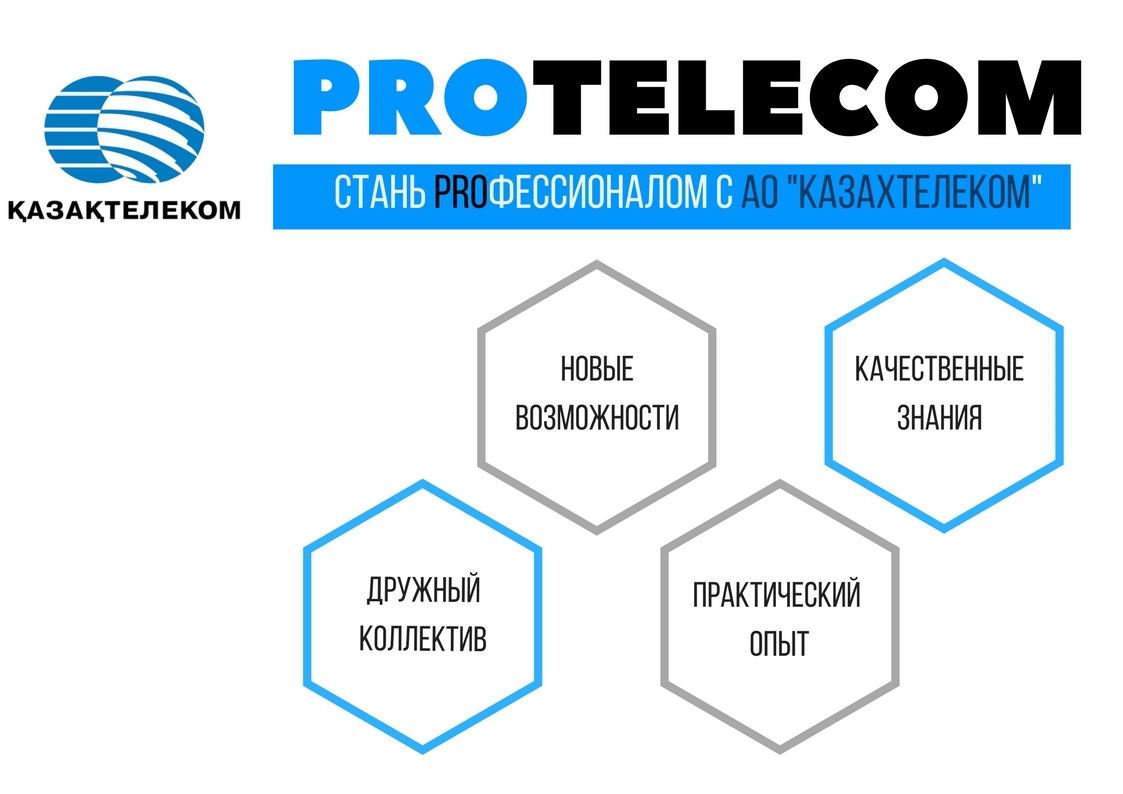 АНКЕТА УЧАСТНИКА ПРОГРАММЫ СТАЖИРОВКИ В АО «КАЗАХТЕЛЕКОМ»1. ФИО, полностью_____________________________________________________________________________2. Наименование учебного заведения _____________________________________________________________________________ 3. Специальность, факультет, степень,  курс_____________________________________________________________________________             _____________________________________________________________________________ 4. GPA_____________________________________________________________________________5. Степень  владения  языками:                    Казахский                    Русский                     Английский6. Дополнительные  сведения  о себе (укажите то, что считаете нужным, например навыки, хобби, )               _____________________________________________________________________________     7. Как тебя найти:            Моб.тел._________________________           e-mail:     _________________________